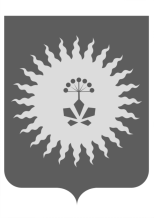 АДМИНИСТРАЦИЯАНУЧИНСКОГО МУНИЦИПАЛЬНОГО ОКРУГА ПРИМОРСКОГО КРАЯ  П О С Т А Н О В Л Е Н И Е            23.01.2023                    с.Анучино                             № 42 О внесении изменений в  муниципальную программу «Развитие молодежной политики и патриотического воспитания граждан в Анучинском муниципальном округе на 2020-2024 годы», утвержденную постановлением администрации Анучинского муниципального района от 30.09.2019 г №553ПОСТАНОВЛЯЕТ:В  муниципальную программу  «Развитие молодежной политики и патриотического воспитания граждан в Анучинском муниципальном округе на 2020-2024 годы»,  утвержденную постановлением администрации Анучинского муниципального района от 30.09.2019 г №553 (далее Программа) внести следующие изменения:Паспорт Программы, раздел «Объем средств бюджета Анучинского муниципального округа на финансирование муниципальной программы и прогнозная оценка привлекаемых на реализацию ее целей средств федерального, краевого бюджетов, внебюджетных средств» читать в новой редакции: 1.2.Паспорт программы, раздел 7. Ресурсное обеспечении программы, читать в новой редакции1.3.Паспорт Подпрограммы «Патриотическое воспитание граждан Анучинского муниципального округа», раздел «Объем средств бюджета Анучинского муниципального округа на финансирование муниципальной программы и прогнозная оценка привлекаемых на реализацию ее целей средств федерального, краевого бюджетов, внебюджетных средств» читать в новой редакции: 1.4.Паспорт Подпрограммы «Молодежь Анучинского муниципального округа», раздел «Объем средств бюджета Анучинского муниципального округа на финансирование муниципальной программы и прогнозная оценка привлекаемых на реализацию ее целей средств федерального, краевого бюджетов, внебюджетных средств» читать в новой редакции: 2.  Общему отделу Администрации Анучинского муниципального округа (Бурдейной) разместить настоящее постановление на официальном сайте Администрации Анучинского муниципального округа в информационно-телекоммуникационной сети Интернет.Глава Анучинского муниципального округа                                                              С.А.ПонуровскийВ соответствии со статьей 179 Бюджетного кодекса Российской Федерации, во исполнение постановления администрации Анучинского муниципального района от 23.11.2018 № 552 «Об утверждении  порядка принятия решений о разработке муниципальных программ, реализации и оценки эффективности в Анучинском муниципальном районе», Устава Анучинского муниципального округа, Администрация Анучинского муниципального округа Приморского краяОбъем средств бюджета Анучинского муниципального района на финансирование муниципальной программы и прогнозная оценка привлекаемых на реализацию ее целей средств федерального, краевого бюджетов, внебюджетных средствОбщий объем финансирования –1238,962 тыс.  рублей, в т.ч. по годам:2020 г.- 277,962 тыс.рублей; 2021 г.- 201,0 тыс.рублей;2022 г.- 170,0 тыс.рублей;2023 г.- 230,0 тыс.рублей;2024 г.- 200,0 тыс.рублей;2025 г.- 160,0 тыс.рублей;Источник финансирования:бюджет Анучинского  муниципального округа№п/пНаименование подпрограммы, основного мероприятия подпрограммы, отдельного мероприятия программыОтветственный исполнитель, соисполнитель/ГРБСИсточник ресурсного обеспеченияКод бюджетной классификацииКод бюджетной классификацииКод бюджетной классификацииКод бюджетной классификацииКод бюджетной классификацииОценка расходовОценка расходовОценка расходовОценка расходовОценка расходов№п/пНаименование подпрограммы, основного мероприятия подпрограммы, отдельного мероприятия программыОтветственный исполнитель, соисполнитель/ГРБСИсточник ресурсного обеспеченияГРБСРзПрЦСРВР2020202120222023202420251Муниципальная программа«Развитие молодежной политики и патриотического воспитания граждан в Анучинском муниципальном округе на 2020-2024 годы»Отдел социального развития Всего277,962201,0170,0230,0200,0160,01Муниципальная программа«Развитие молодежной политики и патриотического воспитания граждан в Анучинском муниципальном округе на 2020-2024 годы»Отдел социального развития Бюджет АМО277,962201,0170,0230,0200,0160,01.2Подпрограмма №1 «Патриотическое воспитание граждан Анучинского муниципального округа»Отдел соцразвития, КУ МОУОучреждения культуры, образовательные учрежденияВсего118,46290,090,0170,0100,0100,01.2Подпрограмма №1 «Патриотическое воспитание граждан Анучинского муниципального округа»Отдел соцразвития, КУ МОУОучреждения культуры, образовательные учрежденияБюджет АМО118,46290,090,0170,0100,0100,01.2.1Основное мероприятиеОрганизационно-методические меры совершенствования системы патриотического воспитания гражданОтдел соцразвитияКУ МОУО, учреждения культуры и образовательные учрежденияВсего5,05,05,05,05,05,01.2.1Основное мероприятиеОрганизационно-методические меры совершенствования системы патриотического воспитания гражданОтдел соцразвитияКУ МОУО, учреждения культуры и образовательные учрежденияБюджет АМО5,05,05,05,05,05,01.2.2Основное мероприятиеСовершенствование информационного обеспечения патриотического воспитания гражданОтдел соцразвитияКУ МОУООУ, учреждения культуры, Всего31,35,05,085,015,015,01.2.2Основное мероприятиеСовершенствование информационного обеспечения патриотического воспитания гражданОтдел соцразвитияКУ МОУООУ, учреждения культуры, Бюджет АМО31,35,05,085,015,015,01.2.4.Основное мероприятиеОрганизация патриотического воспитания граждан в ходе подготовки и проведения мероприятий, посвященных юбилейным и другим памятным событиям истории РоссииОтдел соцразвития ГО и ЧС, ХОЗУ,  КУ МОУООУ, учреждения культуры Всего82,16280,080,080,080,080,01.2.4.Основное мероприятиеОрганизация патриотического воспитания граждан в ходе подготовки и проведения мероприятий, посвященных юбилейным и другим памятным событиям истории РоссииОтдел соцразвития ГО и ЧС, ХОЗУ,  КУ МОУООУ, учреждения культуры Бюджет АМО82,16280,080,080,080,080,01.3.Подпрограмма №2 Молодежь Анучинского муниципального округаОтдел соцразвития,   КУ МОУО, МОУ ДОД ДЮСШ, Образовател ные и культурно-досуговые учрежденияВсего159,5111,080,060,0100,060,01.3.Подпрограмма №2 Молодежь Анучинского муниципального округаОтдел соцразвития,   КУ МОУО, МОУ ДОД ДЮСШ, Образовател ные и культурно-досуговые учрежденияБюджет АМО159,5111,080,060,0100,060,01.3.1.Основное мероприятиеПопуляризация здорового образа жизни, культуры безопасности жизнедеятельностиВсего10,010,010,010,010,01.3.1.Основное мероприятиеПопуляризация здорового образа жизни, культуры безопасности жизнедеятельностиБюджет АМО10,010,010,010,010,01.3.2.Основное мероприятиеСовершенствование системы вовлечения молодежи в социальную практику и добровольчество, поддержка молодежных инициатив и талантливой молодежи, повыщение эффективности использования информационной инфраструктурыВсего149,5111,070,050,090,050,01.3.2.Основное мероприятиеСовершенствование системы вовлечения молодежи в социальную практику и добровольчество, поддержка молодежных инициатив и талантливой молодежи, повыщение эффективности использования информационной инфраструктурыБюджет АМО149,5111,070,050,090,050,0Объем средств бюджета Анучинского муниципального района на финансирование муниципальной программы и прогнозная оценка привлекаемых на реализацию ее целей средств федерального, краевого бюджетов, внебюджетных средствОбщий объем финансирования –668,462 тыс.  рублей, в т.ч. по годам:2020 г.- 118,462тыс.рублей;2021 г.- 90,0 тыс.рублей;2022 г.- 90,0 тыс.рублей;2023 г.- 170,0 тыс.рублей;2024 г.- 100,0 тыс.рублей;2025 г. - 100,0 тыс.руб.Источник финансирования:бюджет Анучинского  муниципального округаОбъем средств бюджета Анучинского муниципального района на финансирование муниципальной программы и прогнозная оценка привлекаемых на реализацию ее целей средств федерального, краевого бюджетов, внебюджетных средствОбщий объем финансирования –570,5 тыс.  рублей, в т.ч. по годам:2020 г.- 159,5 тыс.рублей; 2021 г.- 111,0 тыс.рублей;2022 г.- 80,0 тыс.рублей;2023 г.- 60,0 тыс.рублей;2024 г.- 100,0 тыс.рублей;2025 г. - 60,0 тыс.рублей;Источник финансирования:бюджет Анучинского  муниципального округа